Mart 2015 Tüketici Güven Endeksi’ne ilişkin veriler Türkiye İstatistik Kurumu (TÜİK) tarafından 23 Mart 2015 tarihinde yayımlandı.TÜİK tarafından aylık yayımlanan Tüketici Güven Endeksi, tüketicilerin yakın gelecekte yapılması planlanan harcama ve tasarruflarına ilişkin eğilimleri hakkında bilgi vermektedir.Tüketici Güven Endeksi bir önceki aya göre azalış sergilemiştir.2015 Şubat ayında 68.06 olan Tüketici Güven Endeksi, Mart ayında 3.67 puan azalarak 64.39 seviyesine gerilemiştir. Böylelikle, geçtiğimiz ay gösterdiği sınırlı yükselişin ardından yeniden düşüş eğilimi göstermiştir.  Bir önceki yılın aynı dönemine göre ise 8.31 puan azalış göstermiştir.Şekil 1: Tüketici Güven Endeksi (Ocak 2014-Mart 2015)Tüketici Güven Endeksi alt kalemlerindeki değişime bir önceki aya göre bakıldığında, gelecek 12 ay için hanenin maddi durum beklentisinin (1.38 puan) ve genel ekonomik durum beklentisinin (4.57 puan) kötüleştiği, bu beklentilerin yanı sıra tasarruf etme ihtimalinin de 4.39 puan azaldığı görülmektedir (Tablo 1). İşsiz sayısı beklentisinde ise 4.36 puan kötüleşme yaşanmıştır.Tablo 1:Tüketici Güven Endeksi Alt Kalemleri2015 MARTTÜKETİCİ GÜVEN ENDEKSİ23 Mart 2015                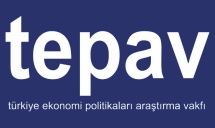 EndeksEndeksDeğişim oranı, %Değişim oranı, %Şub.15Mart 15Bir önceki yılın aynı ayına göreBir önceki aya göreTüketici Güven Endeksi68.0664.390.5-5.4Hanenin maddi durum beklentisi86.7585.37-1.2-1.6Genel ekonomik durum beklentisi90.8786.30-0.7-5.0İşsiz sayısı beklentisi69.6465.282.7-6.3Tasarruf etme ihtimali25.0020.615.5-17.5